MINISTÉRIO DA EDUCAÇÃO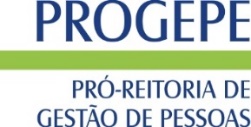 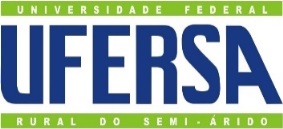 UNIVERSIDADE FEDERAL RURAL DO SEMI-ÁRIDOPRÓ-REITORIA DE GESTÃO DE PESSOASDIVISÃO DE ADMINISTRAÇÃO DE PESSOALREQUERIMENTO DE APOSENTADORIA VOLUNTÁRIA                        (REGRA DE TRANSIÇÃO E REGRA TRANSITÓRIA AO REGRAMENTO PERMANENTE)PROCEDIMENTOSPreencher, imprimir e assinar o presente formulário; Documentação (Original): (  ) Carteira de Identidade, CPF, PIS/PASEP e Título de Eleitor;(  ) Comprovante de residência; (  ) Certidões de Tempo de Serviço (se houver tempo a ser averbado);(  ) Última declaração do Imposto de Renda ou Declaração de Bens e Valores (Lei nº 3.164, de 1957);(  ) Certidão de Casamento ou de Nascimento (conforme o caso);(  ) Certidão de Nascimento dos filhos (se menor de 21 anos);(  ) Diploma ou Certificado, para comprovação da titulação (se for o caso).Entregar no Setor de Aposentadoria e Pensão – SAP da DAP/PROGEPE.IDENTIFICAÇÃOIDENTIFICAÇÃOIDENTIFICAÇÃOIDENTIFICAÇÃOIDENTIFICAÇÃONome:      Nome:      Nome:      Nome:      Matricula SIAPE:      Data de Nascimento:      CPF:      CPF:      CPF:      RG:      Cargo:      Cargo:      Cargo:      Lotação:      Lotação:      Endereço Residencial:      Endereço Residencial:      Endereço Residencial:      Endereço Residencial:      Endereço Residencial:      E-mail:      E-mail:      Telefone(s) para contato:      Telefone(s) para contato:      Telefone(s) para contato:      REQUERIMENTO REQUERIMENTO REQUERIMENTO REQUERIMENTO REQUERIMENTO Solicito minha aposentadoria nos termos da legislação assinalada a seguir:[ ] 049023 – Art. 4° § 6º I § 8º da EC103, de 13 de novembro de 2019 - Aposentadoria voluntária por pontuação:       Aplicabilidade: Servidores com data de posse em cargo efetivo até 31/12/2003 e não vinculados ao RPC.      (Aposentadoria com provento integral – índice de reajustes: paridade) Requisitos necessários: - 62 anos, se mulher, 65 se homem; - Tempo de Contribuição: 30 anos, se mulher, e 35 anos, se homem; - Tempo de efetivo exercício no serviço público: 20 anos; - Tempo no cargo efetivo: 5 anos; - Somatório da idade e do tempo de contribuição, em dias, por ano e de acordo a tabela anexa. [ ] 049021 – Art. 4° § 6º II § 8º da EC103, de 13 de novembro de 2019 - Aposentadoria voluntária por pontuação:      Aplicabilidade: Servidores com data de posse em cargo efetivo até 13/11/2019. (Aposentadoria com provento calculado pela média das remunerações – índice de reajustes RGPS)Requisitos necessários: - Idade: 56 anos, se mulher, e 61 anos, se homem, até 31/12/2021; e 57 anos, se mulher, e 62 anos, se homem, a partir de 01/01/2022; - Tempo de Contribuição: 30 anos, se mulher, e 35 anos, se homem; - Tempo de efetivo exercício no serviço público: 20 anos; - Tempo no cargo efetivo: 5 anos; - Somatório da idade e do tempo de contribuição, em dias, por ano e de acordo a tabela no anexo I.[ ] 049034 – Art. 20 § 2º I da EC103, de 13 de novembro de 2019 – Aposentadoria voluntária por pedágio:      Aplicabilidade: Servidores com data de posse em cargo efetivo até 31/12/2003 e não vinculados ao RPC.     (Aposentadoria com provento integral – índice de reajustes:  paridade) Requisitos necessários: - Idade: 57 anos, se mulher, e 60 anos, se homem; - Tempo de Contribuição: 30 anos, se mulher, e 35 anos, se homem; - Tempo de efetivo exercício no serviço público: 20 anos; - Período adicional de contribuição correspondente ao tempo que, na data de entrada em vigor desta Emenda   Constitucional, faltaria para atingir o tempo mínimo de contribuição referido no inciso II.[ ] 049036 – Art. 20 § 2º II da EC103, de 13 de novembro de 2019 – Aposentadoria voluntária por pedágio:      Aplicabilidade: Servidores com data de posse em cargo efetivo até 13/11/2019.     (Aposentadoria com provento correspondente a 100% da média, sendo limitado ao máximo do salário de contribuição do RGPS, caso o segurado seja vinculado ao RPC e o índice de reajustes será pelo  RGPS)     Requisitos necessários:  - Idade: 57 anos, se mulher, e 60 anos, se homem; -Tempo de Contribuição: 30 anos, se mulher, e 35 anos, se homem; -Tempo de efetivo exercício no serviço público: 20 anos; -Período adicional de contribuição correspondente ao tempo que, na data de entrada em vigor desta Emenda Constitucional, faltaria para atingir o tempo mínimo de contribuição referido no inciso II.[ ] 049027 – Art. 10 § 1º I da EC103, de 13 de novembro de 2019 -  Voluntária por idade e tempo de contribuição:       Aplicabilidade: Todos os servidores (Aposentadoria com cálculo de provento pela média das remunerações - índice de reajustes RGPS) Requisitos necessários:  - Idade mínima (62 anos se mulher , 65 anos se homem);- Tempo de contribuição (25 anos);- Tempo no serviço público (10 anos);- Tempo no cargo em que se der a aposentadoria (5 anos).Solicito minha aposentadoria nos termos da legislação assinalada a seguir:[ ] 049023 – Art. 4° § 6º I § 8º da EC103, de 13 de novembro de 2019 - Aposentadoria voluntária por pontuação:       Aplicabilidade: Servidores com data de posse em cargo efetivo até 31/12/2003 e não vinculados ao RPC.      (Aposentadoria com provento integral – índice de reajustes: paridade) Requisitos necessários: - 62 anos, se mulher, 65 se homem; - Tempo de Contribuição: 30 anos, se mulher, e 35 anos, se homem; - Tempo de efetivo exercício no serviço público: 20 anos; - Tempo no cargo efetivo: 5 anos; - Somatório da idade e do tempo de contribuição, em dias, por ano e de acordo a tabela anexa. [ ] 049021 – Art. 4° § 6º II § 8º da EC103, de 13 de novembro de 2019 - Aposentadoria voluntária por pontuação:      Aplicabilidade: Servidores com data de posse em cargo efetivo até 13/11/2019. (Aposentadoria com provento calculado pela média das remunerações – índice de reajustes RGPS)Requisitos necessários: - Idade: 56 anos, se mulher, e 61 anos, se homem, até 31/12/2021; e 57 anos, se mulher, e 62 anos, se homem, a partir de 01/01/2022; - Tempo de Contribuição: 30 anos, se mulher, e 35 anos, se homem; - Tempo de efetivo exercício no serviço público: 20 anos; - Tempo no cargo efetivo: 5 anos; - Somatório da idade e do tempo de contribuição, em dias, por ano e de acordo a tabela no anexo I.[ ] 049034 – Art. 20 § 2º I da EC103, de 13 de novembro de 2019 – Aposentadoria voluntária por pedágio:      Aplicabilidade: Servidores com data de posse em cargo efetivo até 31/12/2003 e não vinculados ao RPC.     (Aposentadoria com provento integral – índice de reajustes:  paridade) Requisitos necessários: - Idade: 57 anos, se mulher, e 60 anos, se homem; - Tempo de Contribuição: 30 anos, se mulher, e 35 anos, se homem; - Tempo de efetivo exercício no serviço público: 20 anos; - Período adicional de contribuição correspondente ao tempo que, na data de entrada em vigor desta Emenda   Constitucional, faltaria para atingir o tempo mínimo de contribuição referido no inciso II.[ ] 049036 – Art. 20 § 2º II da EC103, de 13 de novembro de 2019 – Aposentadoria voluntária por pedágio:      Aplicabilidade: Servidores com data de posse em cargo efetivo até 13/11/2019.     (Aposentadoria com provento correspondente a 100% da média, sendo limitado ao máximo do salário de contribuição do RGPS, caso o segurado seja vinculado ao RPC e o índice de reajustes será pelo  RGPS)     Requisitos necessários:  - Idade: 57 anos, se mulher, e 60 anos, se homem; -Tempo de Contribuição: 30 anos, se mulher, e 35 anos, se homem; -Tempo de efetivo exercício no serviço público: 20 anos; -Período adicional de contribuição correspondente ao tempo que, na data de entrada em vigor desta Emenda Constitucional, faltaria para atingir o tempo mínimo de contribuição referido no inciso II.[ ] 049027 – Art. 10 § 1º I da EC103, de 13 de novembro de 2019 -  Voluntária por idade e tempo de contribuição:       Aplicabilidade: Todos os servidores (Aposentadoria com cálculo de provento pela média das remunerações - índice de reajustes RGPS) Requisitos necessários:  - Idade mínima (62 anos se mulher , 65 anos se homem);- Tempo de contribuição (25 anos);- Tempo no serviço público (10 anos);- Tempo no cargo em que se der a aposentadoria (5 anos).Solicito minha aposentadoria nos termos da legislação assinalada a seguir:[ ] 049023 – Art. 4° § 6º I § 8º da EC103, de 13 de novembro de 2019 - Aposentadoria voluntária por pontuação:       Aplicabilidade: Servidores com data de posse em cargo efetivo até 31/12/2003 e não vinculados ao RPC.      (Aposentadoria com provento integral – índice de reajustes: paridade) Requisitos necessários: - 62 anos, se mulher, 65 se homem; - Tempo de Contribuição: 30 anos, se mulher, e 35 anos, se homem; - Tempo de efetivo exercício no serviço público: 20 anos; - Tempo no cargo efetivo: 5 anos; - Somatório da idade e do tempo de contribuição, em dias, por ano e de acordo a tabela anexa. [ ] 049021 – Art. 4° § 6º II § 8º da EC103, de 13 de novembro de 2019 - Aposentadoria voluntária por pontuação:      Aplicabilidade: Servidores com data de posse em cargo efetivo até 13/11/2019. (Aposentadoria com provento calculado pela média das remunerações – índice de reajustes RGPS)Requisitos necessários: - Idade: 56 anos, se mulher, e 61 anos, se homem, até 31/12/2021; e 57 anos, se mulher, e 62 anos, se homem, a partir de 01/01/2022; - Tempo de Contribuição: 30 anos, se mulher, e 35 anos, se homem; - Tempo de efetivo exercício no serviço público: 20 anos; - Tempo no cargo efetivo: 5 anos; - Somatório da idade e do tempo de contribuição, em dias, por ano e de acordo a tabela no anexo I.[ ] 049034 – Art. 20 § 2º I da EC103, de 13 de novembro de 2019 – Aposentadoria voluntária por pedágio:      Aplicabilidade: Servidores com data de posse em cargo efetivo até 31/12/2003 e não vinculados ao RPC.     (Aposentadoria com provento integral – índice de reajustes:  paridade) Requisitos necessários: - Idade: 57 anos, se mulher, e 60 anos, se homem; - Tempo de Contribuição: 30 anos, se mulher, e 35 anos, se homem; - Tempo de efetivo exercício no serviço público: 20 anos; - Período adicional de contribuição correspondente ao tempo que, na data de entrada em vigor desta Emenda   Constitucional, faltaria para atingir o tempo mínimo de contribuição referido no inciso II.[ ] 049036 – Art. 20 § 2º II da EC103, de 13 de novembro de 2019 – Aposentadoria voluntária por pedágio:      Aplicabilidade: Servidores com data de posse em cargo efetivo até 13/11/2019.     (Aposentadoria com provento correspondente a 100% da média, sendo limitado ao máximo do salário de contribuição do RGPS, caso o segurado seja vinculado ao RPC e o índice de reajustes será pelo  RGPS)     Requisitos necessários:  - Idade: 57 anos, se mulher, e 60 anos, se homem; -Tempo de Contribuição: 30 anos, se mulher, e 35 anos, se homem; -Tempo de efetivo exercício no serviço público: 20 anos; -Período adicional de contribuição correspondente ao tempo que, na data de entrada em vigor desta Emenda Constitucional, faltaria para atingir o tempo mínimo de contribuição referido no inciso II.[ ] 049027 – Art. 10 § 1º I da EC103, de 13 de novembro de 2019 -  Voluntária por idade e tempo de contribuição:       Aplicabilidade: Todos os servidores (Aposentadoria com cálculo de provento pela média das remunerações - índice de reajustes RGPS) Requisitos necessários:  - Idade mínima (62 anos se mulher , 65 anos se homem);- Tempo de contribuição (25 anos);- Tempo no serviço público (10 anos);- Tempo no cargo em que se der a aposentadoria (5 anos).Solicito minha aposentadoria nos termos da legislação assinalada a seguir:[ ] 049023 – Art. 4° § 6º I § 8º da EC103, de 13 de novembro de 2019 - Aposentadoria voluntária por pontuação:       Aplicabilidade: Servidores com data de posse em cargo efetivo até 31/12/2003 e não vinculados ao RPC.      (Aposentadoria com provento integral – índice de reajustes: paridade) Requisitos necessários: - 62 anos, se mulher, 65 se homem; - Tempo de Contribuição: 30 anos, se mulher, e 35 anos, se homem; - Tempo de efetivo exercício no serviço público: 20 anos; - Tempo no cargo efetivo: 5 anos; - Somatório da idade e do tempo de contribuição, em dias, por ano e de acordo a tabela anexa. [ ] 049021 – Art. 4° § 6º II § 8º da EC103, de 13 de novembro de 2019 - Aposentadoria voluntária por pontuação:      Aplicabilidade: Servidores com data de posse em cargo efetivo até 13/11/2019. (Aposentadoria com provento calculado pela média das remunerações – índice de reajustes RGPS)Requisitos necessários: - Idade: 56 anos, se mulher, e 61 anos, se homem, até 31/12/2021; e 57 anos, se mulher, e 62 anos, se homem, a partir de 01/01/2022; - Tempo de Contribuição: 30 anos, se mulher, e 35 anos, se homem; - Tempo de efetivo exercício no serviço público: 20 anos; - Tempo no cargo efetivo: 5 anos; - Somatório da idade e do tempo de contribuição, em dias, por ano e de acordo a tabela no anexo I.[ ] 049034 – Art. 20 § 2º I da EC103, de 13 de novembro de 2019 – Aposentadoria voluntária por pedágio:      Aplicabilidade: Servidores com data de posse em cargo efetivo até 31/12/2003 e não vinculados ao RPC.     (Aposentadoria com provento integral – índice de reajustes:  paridade) Requisitos necessários: - Idade: 57 anos, se mulher, e 60 anos, se homem; - Tempo de Contribuição: 30 anos, se mulher, e 35 anos, se homem; - Tempo de efetivo exercício no serviço público: 20 anos; - Período adicional de contribuição correspondente ao tempo que, na data de entrada em vigor desta Emenda   Constitucional, faltaria para atingir o tempo mínimo de contribuição referido no inciso II.[ ] 049036 – Art. 20 § 2º II da EC103, de 13 de novembro de 2019 – Aposentadoria voluntária por pedágio:      Aplicabilidade: Servidores com data de posse em cargo efetivo até 13/11/2019.     (Aposentadoria com provento correspondente a 100% da média, sendo limitado ao máximo do salário de contribuição do RGPS, caso o segurado seja vinculado ao RPC e o índice de reajustes será pelo  RGPS)     Requisitos necessários:  - Idade: 57 anos, se mulher, e 60 anos, se homem; -Tempo de Contribuição: 30 anos, se mulher, e 35 anos, se homem; -Tempo de efetivo exercício no serviço público: 20 anos; -Período adicional de contribuição correspondente ao tempo que, na data de entrada em vigor desta Emenda Constitucional, faltaria para atingir o tempo mínimo de contribuição referido no inciso II.[ ] 049027 – Art. 10 § 1º I da EC103, de 13 de novembro de 2019 -  Voluntária por idade e tempo de contribuição:       Aplicabilidade: Todos os servidores (Aposentadoria com cálculo de provento pela média das remunerações - índice de reajustes RGPS) Requisitos necessários:  - Idade mínima (62 anos se mulher , 65 anos se homem);- Tempo de contribuição (25 anos);- Tempo no serviço público (10 anos);- Tempo no cargo em que se der a aposentadoria (5 anos).Solicito minha aposentadoria nos termos da legislação assinalada a seguir:[ ] 049023 – Art. 4° § 6º I § 8º da EC103, de 13 de novembro de 2019 - Aposentadoria voluntária por pontuação:       Aplicabilidade: Servidores com data de posse em cargo efetivo até 31/12/2003 e não vinculados ao RPC.      (Aposentadoria com provento integral – índice de reajustes: paridade) Requisitos necessários: - 62 anos, se mulher, 65 se homem; - Tempo de Contribuição: 30 anos, se mulher, e 35 anos, se homem; - Tempo de efetivo exercício no serviço público: 20 anos; - Tempo no cargo efetivo: 5 anos; - Somatório da idade e do tempo de contribuição, em dias, por ano e de acordo a tabela anexa. [ ] 049021 – Art. 4° § 6º II § 8º da EC103, de 13 de novembro de 2019 - Aposentadoria voluntária por pontuação:      Aplicabilidade: Servidores com data de posse em cargo efetivo até 13/11/2019. (Aposentadoria com provento calculado pela média das remunerações – índice de reajustes RGPS)Requisitos necessários: - Idade: 56 anos, se mulher, e 61 anos, se homem, até 31/12/2021; e 57 anos, se mulher, e 62 anos, se homem, a partir de 01/01/2022; - Tempo de Contribuição: 30 anos, se mulher, e 35 anos, se homem; - Tempo de efetivo exercício no serviço público: 20 anos; - Tempo no cargo efetivo: 5 anos; - Somatório da idade e do tempo de contribuição, em dias, por ano e de acordo a tabela no anexo I.[ ] 049034 – Art. 20 § 2º I da EC103, de 13 de novembro de 2019 – Aposentadoria voluntária por pedágio:      Aplicabilidade: Servidores com data de posse em cargo efetivo até 31/12/2003 e não vinculados ao RPC.     (Aposentadoria com provento integral – índice de reajustes:  paridade) Requisitos necessários: - Idade: 57 anos, se mulher, e 60 anos, se homem; - Tempo de Contribuição: 30 anos, se mulher, e 35 anos, se homem; - Tempo de efetivo exercício no serviço público: 20 anos; - Período adicional de contribuição correspondente ao tempo que, na data de entrada em vigor desta Emenda   Constitucional, faltaria para atingir o tempo mínimo de contribuição referido no inciso II.[ ] 049036 – Art. 20 § 2º II da EC103, de 13 de novembro de 2019 – Aposentadoria voluntária por pedágio:      Aplicabilidade: Servidores com data de posse em cargo efetivo até 13/11/2019.     (Aposentadoria com provento correspondente a 100% da média, sendo limitado ao máximo do salário de contribuição do RGPS, caso o segurado seja vinculado ao RPC e o índice de reajustes será pelo  RGPS)     Requisitos necessários:  - Idade: 57 anos, se mulher, e 60 anos, se homem; -Tempo de Contribuição: 30 anos, se mulher, e 35 anos, se homem; -Tempo de efetivo exercício no serviço público: 20 anos; -Período adicional de contribuição correspondente ao tempo que, na data de entrada em vigor desta Emenda Constitucional, faltaria para atingir o tempo mínimo de contribuição referido no inciso II.[ ] 049027 – Art. 10 § 1º I da EC103, de 13 de novembro de 2019 -  Voluntária por idade e tempo de contribuição:       Aplicabilidade: Todos os servidores (Aposentadoria com cálculo de provento pela média das remunerações - índice de reajustes RGPS) Requisitos necessários:  - Idade mínima (62 anos se mulher , 65 anos se homem);- Tempo de contribuição (25 anos);- Tempo no serviço público (10 anos);- Tempo no cargo em que se der a aposentadoria (5 anos).CHEFIA IMEDIATACHEFIA IMEDIATACHEFIA IMEDIATACHEFIA IMEDIATACHEFIA IMEDIATACiente.Data: ____/____/____            ___________________________________________Assinatura da Chefia ImediataCiente.Data: ____/____/____            ___________________________________________Assinatura da Chefia ImediataCiente.Data: ____/____/____            ___________________________________________Assinatura da Chefia ImediataCiente.Data: ____/____/____            ___________________________________________Assinatura da Chefia ImediataCiente.Data: ____/____/____            ___________________________________________Assinatura da Chefia ImediataPRÓ-REITORIA DE PLANEJAMENTO - PROPLANPRÓ-REITORIA DE PLANEJAMENTO - PROPLANPRÓ-REITORIA DE PLANEJAMENTO - PROPLANPRÓ-REITORIA DE PLANEJAMENTO - PROPLANPRÓ-REITORIA DE PLANEJAMENTO - PROPLANInformamos que o(a) servidor(a) não possui prestação de conta de diária pendente.Data: ____/____/____            ___________________________________________Assinatura e Carimbo Informamos que o(a) servidor(a) não possui prestação de conta de diária pendente.Data: ____/____/____            ___________________________________________Assinatura e Carimbo Informamos que o(a) servidor(a) não possui prestação de conta de diária pendente.Data: ____/____/____            ___________________________________________Assinatura e Carimbo Informamos que o(a) servidor(a) não possui prestação de conta de diária pendente.Data: ____/____/____            ___________________________________________Assinatura e Carimbo Informamos que o(a) servidor(a) não possui prestação de conta de diária pendente.Data: ____/____/____            ___________________________________________Assinatura e Carimbo DIRETORIA DE CONTABILIDADE E FINANÇAS – DCF/PROPLANDIRETORIA DE CONTABILIDADE E FINANÇAS – DCF/PROPLANDIRETORIA DE CONTABILIDADE E FINANÇAS – DCF/PROPLANDIRETORIA DE CONTABILIDADE E FINANÇAS – DCF/PROPLANDIRETORIA DE CONTABILIDADE E FINANÇAS – DCF/PROPLANInformamos que o(a) servidor(a) não possui débitos inscritos na Dívida Ativa da União pela UFERSA e não possuí Suprimento de Fundos em aberto.Data: ____/____/____            ___________________________________________Assinatura e Carimbo Informamos que o(a) servidor(a) não possui débitos inscritos na Dívida Ativa da União pela UFERSA e não possuí Suprimento de Fundos em aberto.Data: ____/____/____            ___________________________________________Assinatura e Carimbo Informamos que o(a) servidor(a) não possui débitos inscritos na Dívida Ativa da União pela UFERSA e não possuí Suprimento de Fundos em aberto.Data: ____/____/____            ___________________________________________Assinatura e Carimbo Informamos que o(a) servidor(a) não possui débitos inscritos na Dívida Ativa da União pela UFERSA e não possuí Suprimento de Fundos em aberto.Data: ____/____/____            ___________________________________________Assinatura e Carimbo Informamos que o(a) servidor(a) não possui débitos inscritos na Dívida Ativa da União pela UFERSA e não possuí Suprimento de Fundos em aberto.Data: ____/____/____            ___________________________________________Assinatura e Carimbo SETOR DE PATRIMÔNIO / DIVISÃO DE MATERIAIS – DIMAT/PROADSETOR DE PATRIMÔNIO / DIVISÃO DE MATERIAIS – DIMAT/PROADSETOR DE PATRIMÔNIO / DIVISÃO DE MATERIAIS – DIMAT/PROADSETOR DE PATRIMÔNIO / DIVISÃO DE MATERIAIS – DIMAT/PROADSETOR DE PATRIMÔNIO / DIVISÃO DE MATERIAIS – DIMAT/PROADInformamos que o(a) servidor(a) não possui carga patrimonial sob sua responsabilidade.Data: ____/____/____            ___________________________________________Assinatura e CarimboInformamos que o(a) servidor(a) não possui carga patrimonial sob sua responsabilidade.Data: ____/____/____            ___________________________________________Assinatura e CarimboInformamos que o(a) servidor(a) não possui carga patrimonial sob sua responsabilidade.Data: ____/____/____            ___________________________________________Assinatura e CarimboInformamos que o(a) servidor(a) não possui carga patrimonial sob sua responsabilidade.Data: ____/____/____            ___________________________________________Assinatura e CarimboInformamos que o(a) servidor(a) não possui carga patrimonial sob sua responsabilidade.Data: ____/____/____            ___________________________________________Assinatura e CarimboBIBLIOTECABIBLIOTECABIBLIOTECABIBLIOTECABIBLIOTECAInformamos que o(a) servidor(a) não possui itens do acervo sob sua responsabilidade.Data: ____/____/____            ___________________________________________Assinatura e Carimbo Informamos que o(a) servidor(a) não possui itens do acervo sob sua responsabilidade.Data: ____/____/____            ___________________________________________Assinatura e Carimbo Informamos que o(a) servidor(a) não possui itens do acervo sob sua responsabilidade.Data: ____/____/____            ___________________________________________Assinatura e Carimbo Informamos que o(a) servidor(a) não possui itens do acervo sob sua responsabilidade.Data: ____/____/____            ___________________________________________Assinatura e Carimbo Informamos que o(a) servidor(a) não possui itens do acervo sob sua responsabilidade.Data: ____/____/____            ___________________________________________Assinatura e Carimbo SUPERINTENDÊNCIA DE TECNOLOGIA DA INFORMAÇÃO E COMUNICAÇÃO - SUTICSUPERINTENDÊNCIA DE TECNOLOGIA DA INFORMAÇÃO E COMUNICAÇÃO - SUTICSUPERINTENDÊNCIA DE TECNOLOGIA DA INFORMAÇÃO E COMUNICAÇÃO - SUTICSUPERINTENDÊNCIA DE TECNOLOGIA DA INFORMAÇÃO E COMUNICAÇÃO - SUTICSUPERINTENDÊNCIA DE TECNOLOGIA DA INFORMAÇÃO E COMUNICAÇÃO - SUTICInformamos que o(a) servidor(a) não possui equipamentos sob sua responsabilidade temporária, que a exclusão do cadastro do(a) servidor(a) para acesso aos sistemas institucionais será realizada após o recebimento da portaria de aposentadoria a ser enviada pelo Setor de Aposentaria e Pensão.Data: ____/____/____            ___________________________________________Assinatura e Carimbo Informamos que o(a) servidor(a) não possui equipamentos sob sua responsabilidade temporária, que a exclusão do cadastro do(a) servidor(a) para acesso aos sistemas institucionais será realizada após o recebimento da portaria de aposentadoria a ser enviada pelo Setor de Aposentaria e Pensão.Data: ____/____/____            ___________________________________________Assinatura e Carimbo Informamos que o(a) servidor(a) não possui equipamentos sob sua responsabilidade temporária, que a exclusão do cadastro do(a) servidor(a) para acesso aos sistemas institucionais será realizada após o recebimento da portaria de aposentadoria a ser enviada pelo Setor de Aposentaria e Pensão.Data: ____/____/____            ___________________________________________Assinatura e Carimbo Informamos que o(a) servidor(a) não possui equipamentos sob sua responsabilidade temporária, que a exclusão do cadastro do(a) servidor(a) para acesso aos sistemas institucionais será realizada após o recebimento da portaria de aposentadoria a ser enviada pelo Setor de Aposentaria e Pensão.Data: ____/____/____            ___________________________________________Assinatura e Carimbo Informamos que o(a) servidor(a) não possui equipamentos sob sua responsabilidade temporária, que a exclusão do cadastro do(a) servidor(a) para acesso aos sistemas institucionais será realizada após o recebimento da portaria de aposentadoria a ser enviada pelo Setor de Aposentaria e Pensão.Data: ____/____/____            ___________________________________________Assinatura e Carimbo PRÓ-REITORIA DE GESTÃO DE PESSOAS - PROGEPEPRÓ-REITORIA DE GESTÃO DE PESSOAS - PROGEPEPRÓ-REITORIA DE GESTÃO DE PESSOAS - PROGEPEPRÓ-REITORIA DE GESTÃO DE PESSOAS - PROGEPEPRÓ-REITORIA DE GESTÃO DE PESSOAS - PROGEPEInformamos que o(a) servidor(a) entregou a esta Pró-Reitoria os seguintes itens:(   ) Crachá;(   ) Carteira de Identidade Funcional;(   ) Folha de Frequência do(s) Mês(es) ___________________________________________________ (se for o caso);Observações: ________________________________________________________________________________________________________Data: ____/____/____            ________________________________Assinatura e Carimbo Informamos que o(a) servidor(a) entregou a esta Pró-Reitoria os seguintes itens:(   ) Crachá;(   ) Carteira de Identidade Funcional;(   ) Folha de Frequência do(s) Mês(es) ___________________________________________________ (se for o caso);Observações: ________________________________________________________________________________________________________Data: ____/____/____            ________________________________Assinatura e Carimbo Informamos que o(a) servidor(a) entregou a esta Pró-Reitoria os seguintes itens:(   ) Crachá;(   ) Carteira de Identidade Funcional;(   ) Folha de Frequência do(s) Mês(es) ___________________________________________________ (se for o caso);Observações: ________________________________________________________________________________________________________Data: ____/____/____            ________________________________Assinatura e Carimbo Informamos que o(a) servidor(a) entregou a esta Pró-Reitoria os seguintes itens:(   ) Crachá;(   ) Carteira de Identidade Funcional;(   ) Folha de Frequência do(s) Mês(es) ___________________________________________________ (se for o caso);Observações: ________________________________________________________________________________________________________Data: ____/____/____            ________________________________Assinatura e Carimbo Informamos que o(a) servidor(a) entregou a esta Pró-Reitoria os seguintes itens:(   ) Crachá;(   ) Carteira de Identidade Funcional;(   ) Folha de Frequência do(s) Mês(es) ___________________________________________________ (se for o caso);Observações: ________________________________________________________________________________________________________Data: ____/____/____            ________________________________Assinatura e Carimbo DECLARAÇÃODECLARAÇÃODECLARAÇÃODECLARAÇÃODECLARAÇÃODeclaro, para fins de concessão de aposentadoria voluntária, que em relação a:1. Exercício de cargo, emprego ou função pública (marque apenas uma das opções):( ) Não acumulo cargo público, emprego público ou função pública.( ) Sim, acumulo outro cargo, emprego ou função pública de: Cargo, emprego ou função:      Vinculado ao (órgão):      2. Proventos de Aposentadoria (marque apenas uma das opções):( ) Não percebo nenhuma aposentadoria.( ) Sim, percebo outra aposentadoria relativa ao cargo de:Cargo, emprego ou função:      Vinculado ao (órgão):      3. Débitos com o Erário:( ) Não sou devedor perante a Fazenda Nacional.4. Contagem em dobro da licença-prêmio por assiduidade:Manifestação do servidor para contagem em dobro dos períodos não gozados:( ) Não computar os períodos de Licença-Prêmio para fins de contagem em dobro.( ) Computar os períodos de Licença-Prêmio para fins de contagem em dobro, conforme a necessidade para fazer jus ao referido benefício da maneira mais vantajosa, estando ciente da impossibilidade de gozo futuro dos períodos eventualmente utilizados;( ) Os períodos de Licença-Prêmio não gozados foram contados em dobro para fins de concessão de Abono de Permanência;( ) Não possuo ou não tenho direito à Licença-Prêmio.Declaro, para fins de concessão de aposentadoria voluntária, que em relação a:1. Exercício de cargo, emprego ou função pública (marque apenas uma das opções):( ) Não acumulo cargo público, emprego público ou função pública.( ) Sim, acumulo outro cargo, emprego ou função pública de: Cargo, emprego ou função:      Vinculado ao (órgão):      2. Proventos de Aposentadoria (marque apenas uma das opções):( ) Não percebo nenhuma aposentadoria.( ) Sim, percebo outra aposentadoria relativa ao cargo de:Cargo, emprego ou função:      Vinculado ao (órgão):      3. Débitos com o Erário:( ) Não sou devedor perante a Fazenda Nacional.4. Contagem em dobro da licença-prêmio por assiduidade:Manifestação do servidor para contagem em dobro dos períodos não gozados:( ) Não computar os períodos de Licença-Prêmio para fins de contagem em dobro.( ) Computar os períodos de Licença-Prêmio para fins de contagem em dobro, conforme a necessidade para fazer jus ao referido benefício da maneira mais vantajosa, estando ciente da impossibilidade de gozo futuro dos períodos eventualmente utilizados;( ) Os períodos de Licença-Prêmio não gozados foram contados em dobro para fins de concessão de Abono de Permanência;( ) Não possuo ou não tenho direito à Licença-Prêmio.Declaro, para fins de concessão de aposentadoria voluntária, que em relação a:1. Exercício de cargo, emprego ou função pública (marque apenas uma das opções):( ) Não acumulo cargo público, emprego público ou função pública.( ) Sim, acumulo outro cargo, emprego ou função pública de: Cargo, emprego ou função:      Vinculado ao (órgão):      2. Proventos de Aposentadoria (marque apenas uma das opções):( ) Não percebo nenhuma aposentadoria.( ) Sim, percebo outra aposentadoria relativa ao cargo de:Cargo, emprego ou função:      Vinculado ao (órgão):      3. Débitos com o Erário:( ) Não sou devedor perante a Fazenda Nacional.4. Contagem em dobro da licença-prêmio por assiduidade:Manifestação do servidor para contagem em dobro dos períodos não gozados:( ) Não computar os períodos de Licença-Prêmio para fins de contagem em dobro.( ) Computar os períodos de Licença-Prêmio para fins de contagem em dobro, conforme a necessidade para fazer jus ao referido benefício da maneira mais vantajosa, estando ciente da impossibilidade de gozo futuro dos períodos eventualmente utilizados;( ) Os períodos de Licença-Prêmio não gozados foram contados em dobro para fins de concessão de Abono de Permanência;( ) Não possuo ou não tenho direito à Licença-Prêmio.Declaro, para fins de concessão de aposentadoria voluntária, que em relação a:1. Exercício de cargo, emprego ou função pública (marque apenas uma das opções):( ) Não acumulo cargo público, emprego público ou função pública.( ) Sim, acumulo outro cargo, emprego ou função pública de: Cargo, emprego ou função:      Vinculado ao (órgão):      2. Proventos de Aposentadoria (marque apenas uma das opções):( ) Não percebo nenhuma aposentadoria.( ) Sim, percebo outra aposentadoria relativa ao cargo de:Cargo, emprego ou função:      Vinculado ao (órgão):      3. Débitos com o Erário:( ) Não sou devedor perante a Fazenda Nacional.4. Contagem em dobro da licença-prêmio por assiduidade:Manifestação do servidor para contagem em dobro dos períodos não gozados:( ) Não computar os períodos de Licença-Prêmio para fins de contagem em dobro.( ) Computar os períodos de Licença-Prêmio para fins de contagem em dobro, conforme a necessidade para fazer jus ao referido benefício da maneira mais vantajosa, estando ciente da impossibilidade de gozo futuro dos períodos eventualmente utilizados;( ) Os períodos de Licença-Prêmio não gozados foram contados em dobro para fins de concessão de Abono de Permanência;( ) Não possuo ou não tenho direito à Licença-Prêmio.Declaro, para fins de concessão de aposentadoria voluntária, que em relação a:1. Exercício de cargo, emprego ou função pública (marque apenas uma das opções):( ) Não acumulo cargo público, emprego público ou função pública.( ) Sim, acumulo outro cargo, emprego ou função pública de: Cargo, emprego ou função:      Vinculado ao (órgão):      2. Proventos de Aposentadoria (marque apenas uma das opções):( ) Não percebo nenhuma aposentadoria.( ) Sim, percebo outra aposentadoria relativa ao cargo de:Cargo, emprego ou função:      Vinculado ao (órgão):      3. Débitos com o Erário:( ) Não sou devedor perante a Fazenda Nacional.4. Contagem em dobro da licença-prêmio por assiduidade:Manifestação do servidor para contagem em dobro dos períodos não gozados:( ) Não computar os períodos de Licença-Prêmio para fins de contagem em dobro.( ) Computar os períodos de Licença-Prêmio para fins de contagem em dobro, conforme a necessidade para fazer jus ao referido benefício da maneira mais vantajosa, estando ciente da impossibilidade de gozo futuro dos períodos eventualmente utilizados;( ) Os períodos de Licença-Prêmio não gozados foram contados em dobro para fins de concessão de Abono de Permanência;( ) Não possuo ou não tenho direito à Licença-Prêmio.Declaro ainda que ESTOU CIENTE de que omitir, em documento público, declaração que dele devia constar, ou nele inserir declaração falsa, com o fim de alterar a verdade sobre fato juridicamente relevante CONSTITUI CRIME, tipificado no art. 299 do Código Penal, sujeito à pena de reclusão, de um a cinco anos, e multa.Mossoró-RN, _____ de ________________________ de 20____.___________________________________________Assinatura do (a) Servidor (a) Requerente/DeclaranteDeclaro ainda que ESTOU CIENTE de que omitir, em documento público, declaração que dele devia constar, ou nele inserir declaração falsa, com o fim de alterar a verdade sobre fato juridicamente relevante CONSTITUI CRIME, tipificado no art. 299 do Código Penal, sujeito à pena de reclusão, de um a cinco anos, e multa.Mossoró-RN, _____ de ________________________ de 20____.___________________________________________Assinatura do (a) Servidor (a) Requerente/DeclaranteDeclaro ainda que ESTOU CIENTE de que omitir, em documento público, declaração que dele devia constar, ou nele inserir declaração falsa, com o fim de alterar a verdade sobre fato juridicamente relevante CONSTITUI CRIME, tipificado no art. 299 do Código Penal, sujeito à pena de reclusão, de um a cinco anos, e multa.Mossoró-RN, _____ de ________________________ de 20____.___________________________________________Assinatura do (a) Servidor (a) Requerente/DeclaranteDeclaro ainda que ESTOU CIENTE de que omitir, em documento público, declaração que dele devia constar, ou nele inserir declaração falsa, com o fim de alterar a verdade sobre fato juridicamente relevante CONSTITUI CRIME, tipificado no art. 299 do Código Penal, sujeito à pena de reclusão, de um a cinco anos, e multa.Mossoró-RN, _____ de ________________________ de 20____.___________________________________________Assinatura do (a) Servidor (a) Requerente/DeclaranteDeclaro ainda que ESTOU CIENTE de que omitir, em documento público, declaração que dele devia constar, ou nele inserir declaração falsa, com o fim de alterar a verdade sobre fato juridicamente relevante CONSTITUI CRIME, tipificado no art. 299 do Código Penal, sujeito à pena de reclusão, de um a cinco anos, e multa.Mossoró-RN, _____ de ________________________ de 20____.___________________________________________Assinatura do (a) Servidor (a) Requerente/Declarante